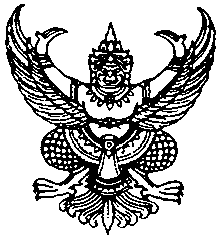 ส่วนราชการ   มหาวิทยาลัยการกีฬาแห่งชาติ  วิทยาเขตชลบุรี  ฝ่าย/สำนัก/คณะ    IP PHONE               2             ที่                   /	  	                      วันที่                                                              . เรื่อง	ขออนุญาตดำเนินงานโครงการ/กิจกรรม                                                                           3                                                                                        เรียน	รองอธิการบดีมหาวิทยาลัยการกีฬาแห่งชาติ ประจำวิทยาเขตชลบุรี	ตามที่ มหาวิทยาลัยการกีฬาแห่งชาติ  วิทยาเขตชลบุรี ได้อนุมัติโครงการ/กิจกรรม....................งาน.........................................ฝ่าย/สำนัก/คณะ...................................แผนงาน......................................................ซึ่งมีระยะเวลาปฏิบัติงาน..............................โดยเบิกจ่ายจากงบประมาณประจำปีงบประมาณ พ.ศ...................... งบข้อ..................... งบประมาณ........................................บาท (       ..                                              .) ดังรายละเอียดโครงการ/ กิจกรรม ที่แนบมาพร้อมนี้ เพื่อให้การดำเนินงานตามโครงการ/ กิจกรรม ดังกล่าวเป็นไปด้วยความเรียบร้อย จึงเห็นสมควรดำเนินการ ดังนี้(   ) 1. ขออนุมัติจัดซื้อ/จัดจ้าง ตามโครงการ/ กิจกรรม ที่อนุมัติ ดังบัญชีที่แนบ(   ) 2. ขอแต่งตั้งคณะกรรมการดำเนินงาน ตามโครงการ/ กิจกรรม ตามคำสั่งรายชื่อที่แนบ  (   ) 3. อื่น ๆ (ระบุ)...................................................................................................................	จึงเรียนมาเพื่อโปรดพิจารณา					............................................ เจ้าของโครงการ			                  (………………..…………….……………..)					............................................. หน.แผนสำนักงานกีฬา/หน.งานแผนฯ (คณะ)     				       (………………………..…………………...)					............................................. ผช.ฝ่าย/หน.สำนัก/รองคณบดีคณะ........			                 (………………………………………….…..)คำสั่ง	(   )  อนุญาต	(   )  ไม่อนุญาต  เพราะ .............................................................................................................................					.................................................                                                       (นายปรีชา   ศรีเขียวพงษ์)                            รองอธิการบดีมหาวิทยาลัยการกีฬาแห่งชาติ ประจำวิทยาเขตชลบุรี *** หมายเหตุ : บันทึกข้อความ TH IP๙ ขนาด 29, ส่วนราชการ/วันที่/เรื่อง ขนาด 20, เนื้อหา ขนาด 16